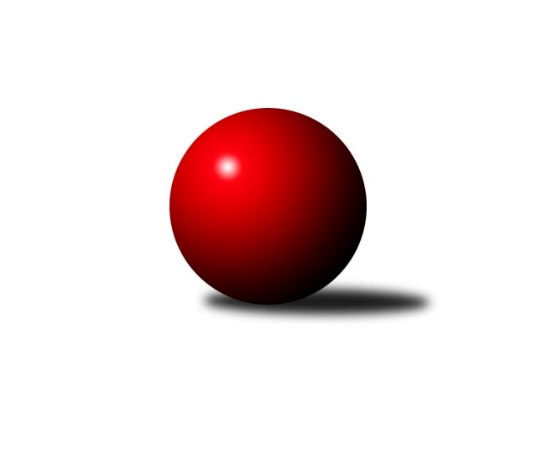 Č.3Ročník 2021/2022	18.11.2021Nejlepšího výkonu v tomto kole: 955 dosáhlo družstvo: HlavyVýsledky 3. kolaPřehled výsledků:Hlavy	- PKT	6:4	955:902		16.11.Idiot star	- Velbloudi	0:0	0:0		16.11.Godbowles	- Expres	8:2	932:889		16.11.SUPi 	- Hasbaby	2:8	644:797		18.11.SDH Mutišov	- Prdelky	10:0	875:820		18.11.Tabulka:	1.	SDH Mutišov	3	3	0	0	28 : 2		899	6	2.	Godbowles	3	2	0	1	22 : 8		911	4	3.	Hasbaby	2	2	0	0	16 : 4		812	4	4.	PKT	3	2	0	1	20 : 10		961	4	5.	Hlavy	3	2	0	1	16 : 14		890	4	6.	SUPi	3	1	0	2	8 : 22		714	2	7.	Idiot star	0	0	0	0	0 : 0		0	0	8.	Prdelky	2	0	0	2	4 : 16		806	0	9.	Velbloudi	2	0	0	2	2 : 18		800	0	10.	Expres	3	0	0	3	4 : 26		916	0Podrobné výsledky kola:	Hlavy	955	6:4	902	PKT	  Richard	 	 112 	 106 		218 	0:2	 232 		122 	 110		  Jonáš	  Naďa	 	 112 	 118 		230 	2:0	 208 		101 	 107		  David	  Karel	 	 120 	 114 		234 	0:2	 249 		123 	 126		  Matyáš	  Jirka	 	 130 	 143 		273 	2:0	 213 		110 	 103		  LukášNejlepší výkon utkání: 273 -   Jirka	Idiot star	0	0:0	0	Velbloudi	Godbowles	932	8:2	889	Expres	  Martíčka	 	 106 	 120 		226 	2:0	 214 		97 	 117		  Jarda	  Wetty	 	 118 	 104 		222 	2:0	 205 		113 	 92		  Věra	  Koule	 	 113 	 102 		215 	0:2	 230 		111 	 119		  Dáša	  P.B.	 	 132 	 137 		269 	2:0	 240 		117 	 123		  RadekNejlepší výkon utkání: 269 -   P.B.	SUPi 	644	2:8	797	Hasbaby	  Lenča	 	 61 	 52 		113 	0:2	 198 		103 	 95		  Hani	  Andy	 	 77 	 94 		171 	0:2	 199 		106 	 93		  Ája	  Jana	 	 61 	 67 		128 	0:2	 188 		106 	 82		  Dejna	  Petr	 	 119 	 113 		232 	2:0	 212 		98 	 114		  ŠvícaNejlepší výkon utkání: 232 -   Petr	SDH Mutišov	875	10:0	820	Prdelky	  Tonda	 	 95 	 102 		197 	2:0	 193 		98 	 95		  Jitka	  Luďan	 	 103 	 114 		217 	2:0	 211 		100 	 111		  Janča	  Hanča	 	 116 	 132 		248 	2:0	 224 		100 	 124		  Míla Ž	  Stašín	 	 101 	 112 		213 	2:0	 192 		93 	 99		  VendaNejlepší výkon utkání: 248 -   HančaPořadí jednotlivců:	jméno hráče	družstvo	celkem	plné	dorážka	chyby	poměr kuž.	Maximum	1.	  P.B. 	Godbowles	258.50	171.5	87.0	2.5	2/2	(269)	2.	  Libor 	PKT	258.00	171.0	87.0	3.0	1/1	(263)	3.	  Jirka 	Hlavy	252.75	165.8	87.0	3.8	1/1	(273)	4.	  Matyáš 	PKT	250.00	170.7	79.3	4.3	1/1	(260)	5.	  Hermí 	SUPi 	243.00	174.0	69.0	9.0	1/1	(243)	6.	  Hanča 	SDH Mutišov	242.50	166.5	76.0	7.8	2/2	(252)	7.	  Radek 	Expres	241.75	163.3	78.5	5.3	2/2	(262)	8.	  Jarda 	Expres	235.00	162.5	72.5	7.0	2/2	(248)	9.	  Wetty 	Godbowles	233.75	169.8	64.0	10.0	2/2	(247)	10.	  Jonáš 	PKT	233.50	164.0	69.5	7.0	1/1	(235)	11.	  Lukáš 	PKT	233.33	161.0	72.3	7.0	1/1	(257)	12.	  Koule 	Godbowles	229.00	161.3	67.8	6.0	2/2	(236)	13.	  David 	PKT	225.50	161.5	64.0	5.5	1/1	(243)	14.	  Švíca 	Hasbaby	224.50	165.0	59.5	8.5	1/1	(237)	15.	  Stašín 	SDH Mutišov	221.75	157.5	64.3	6.8	2/2	(232)	16.	  Karel 	Hlavy	220.33	151.0	69.3	4.7	1/1	(234)	17.	  Dáša 	Expres	219.25	165.0	54.3	9.3	2/2	(239)	18.	  Kája 	Velbloudi	215.50	160.0	55.5	9.5	2/2	(226)	19.	  Naďa 	Hlavy	213.00	158.5	54.5	9.5	1/1	(230)	20.	  Richard 	Hlavy	212.33	153.7	58.7	10.7	1/1	(222)	21.	  Janča 	Prdelky	211.00	141.5	69.5	8.5	2/2	(211)	22.	  Tonda 	SDH Mutišov	207.50	138.3	69.3	7.0	2/2	(221)	23.	  Pája 	Velbloudi	205.00	148.5	56.5	8.5	2/2	(213)	24.	  Hani 	Hasbaby	204.50	158.5	46.0	11.5	1/1	(211)	25.	  Ája 	Hasbaby	204.00	148.5	55.5	12.5	1/1	(209)	26.	  Johanka 	Velbloudi	199.50	145.0	54.5	12.0	2/2	(200)	27.	  Jitka 	Prdelky	199.00	144.5	54.5	10.0	2/2	(205)	28.	  Kiki 	SUPi 	198.00	159.0	39.0	13.0	1/1	(198)	29.	  Dejna 	Hasbaby	178.50	134.0	44.5	14.5	1/1	(188)	30.	  Lída 	SUPi 	172.00	136.0	36.0	13.0	1/1	(172)	31.	  Jolča 	Hlavy	164.00	125.0	39.0	15.0	1/1	(164)	32.	  Andy 	SUPi 	157.50	116.0	41.5	16.5	1/1	(171)	33.	  Jana 	SUPi 	140.50	99.5	41.0	21.0	1/1	(153)	34.	  Lenča 	SUPi 	135.00	95.0	40.0	22.0	1/1	(157)		  Roman 	SDH Mutišov	266.00	176.0	90.0	1.0	1/2	(266)		  Míla Ž 	Prdelky	224.00	165.0	59.0	5.0	1/2	(224)		  Petr 	SDH Mutišov	219.67	153.3	66.3	9.3	1/2	(232)		  Luďan 	SDH Mutišov	217.00	155.0	62.0	12.0	1/2	(217)		  Áďa 	Prdelky	210.00	167.0	43.0	13.0	1/2	(210)		  Kubi 	Godbowles	206.00	140.0	66.0	6.0	1/2	(206)		  Martíčka 	Godbowles	206.00	146.0	60.0	8.0	1/2	(226)		  Hana 	Velbloudi	203.00	153.0	50.0	11.0	1/2	(203)		  Monča 	Godbowles	202.00	150.0	52.0	9.0	1/2	(202)		  Věra 	Expres	195.00	141.5	53.5	8.5	1/2	(205)		  Venda 	Prdelky	192.00	134.0	58.0	8.0	1/2	(192)		  Míla 	Prdelky	165.00	118.0	47.0	13.0	1/2	(165)		  Adela  	Velbloudi	157.00	120.0	37.0	16.0	1/2	(157)Program dalšího kola:4. kolo23.11.2021	út	18:00	Velbloudi- SUPi 	23.11.2021	út	18:00	Godbowles- Hlavy	23.11.2021	út	20:15	PKT- Idiot star	25.11.2021	čt	18:00	Hasbaby- SDH Mutišov	25.11.2021	čt	18:00	Expres- Prdelky	Nejlepší pětka 3.kolaNejlepší pětka 3.kolaNejlepší pětka 3.kolaNejlepší pětka 3.kolaPočetJménoNázev týmuVýkon2x  JirkaHlavy2731x  P.B.Godbowles2692x  MatyášPKT2492x  HančaSDH Mutišov2483x  RadekExpres240